УПРАВЛЕНИЕ ФЕДЕРАЛЬНОЙ  СЛУЖБЫ ГОСУДАРСТВЕННОЙ  РЕГИСТРАЦИИ, КАДАСТРА И КАРТОГРАФИИ (РОСРЕЕСТР)  ПО ЧЕЛЯБИНСКОЙ ОБЛАСТИ							454048 г. Челябинск, ул. Елькина, 85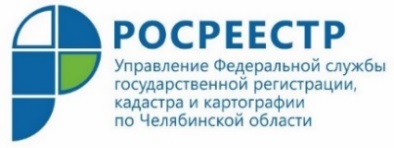 Управление Росреестра принило участие в Южно-Уральском гражданском форуме12 ноября 2019 года Управление Федеральной службы государственной регистрации, кадастра и картографии по Челябинской области приняло участие в  Южно-Уральском гражданском форуме. Прошел третий Южно-Уральский гражданский форум, который собрал на своей площадке активных жителей региона, общественников и экспертов в сфере деятельности социально ориентированных некоммерческих организаций со всей России. От Управления Росреестра по Челябинской области в работе  форума  приняли участие начальник отдела организации и контроля Ольга Мосина и её заместитель – секретарь Общественного совета при Управлении Росреестра – Любовь Воложенина. Они посетили пленарную дискуссию и две тематические конференции: «Общественные советы как фактор развития гражданского общества» и «Общественный контроль как инструмент улучшения качества жизни». Участие в подобных мероприятиях дает возможность привнести в деятельность Общественного совета при Управлении Росреестра интересные идеи и формы работы, а получение новых знаний от специалистов из различных общественных организаций, живой диалог и обмен опытом с коллегами позволяет находить наиболее эффективные методы взаимодействия с общественностью.Пресс-служба Управления Росреестрапо Челябинской области